На основу члана 41. Закона о професионалној рехабилитацији и запошљавању особа са инвалидитетом („Службени гласник РСˮ, бр. 36/09 и 32/13), а у складу Решењем Комисије за контролу државне помоћи број: 401-00-00027/2016-01 од 25. фебруара 2016. године и Одлуком о расписивању Јавног позива за доделу средстава за побољшање услова рада у предузећима за професионалну рехабилитацију и запошљавање особа са инвалидитетом у 2016. години број: 401-00-303/2016-24  од 26. фебруара 2016. године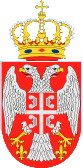 Република СрбијаМИНИСТАРСТВО ЗА РАД, ЗАПОШЉАВАЊЕ, БОРАЧКА И СОЦИЈАЛНА ПИТАЊА расписујеЈАВНИ ПОЗИВза доделу средстава за побољшање услова рада у предузећима за професионалну рехабилитацију и запошљавање особа са инвалидитетому 2016. години Предмет оглашавањаПредузећима за професионалну рехабилитацију и запошљавање особа са инвалидитетом се, у складу са чланом 41. Закона о професионалној рехабилитацији и запошљавању особа са инвалидитетом, додељују средства по јавном позиву за подршку развоју конкурентности предузећа рефундацијом: трошкова купљеног и плаћеног репроматеријала и осталих помоћних материјала у периоду од 1. октобра 2015. године до 29. фебруара 2016. године, као и трошковa купљеног репроматеријала у трећем кварталу 2015. године а који је плаћен у периоду од 1. октобра 2015. године до 29. фебруара 2016. године.Средства по овом јавном позиву обезбеђена су у укупном износу од 149.500.000,00 динара и представљају регионалну државну помоћ за оперативно пословање, осим у случају предузећа за професионалну рехабилитацију и запошљавање особа са инвалидитетом која се сматрају привредним субјектом у тешкоћама, у складу са чланом 2 Уредбе о правилима за доделу државне помоћи („Службени гласник РСˮ, бр. 13/10, 100/11, 91/12, 37/13, 97/13 и 119/14), а којима се по овом позиву додељује de minimis државна помоћ.Предузећу се по овом јавном позиву могу одобрити средства за највише пет месеци за репроматеријал и остале помоћне материјале плаћенe у периоду од 1. октобра 2015. године до 29. фебруара 2016. године, с тим да одобрени износ за остале помоћне материјале може износити максимално до 15% од укупно одобрених средстава предузећу.Предузећима основаним у 2015. години максимално се могу одобрити средства за највише пет месеци за плаћен репроматеријал и остале помоћне материјале, у посматраном периоду, а не више од 2.000.000,00 динара.Уколико је износ укупних средстава која предузећа потражују већи од укупног износа расположивих средстава за ове намене по овом јавном позиву предузећу се одобравају средства за краћи период од пет месеци. Подношење пријаве и потребна документација За доделу средстава по овом јавном позиву предузећа за професионалну рехабилитацију и запошљавање особа са инвалидитетом подносе пријаву на прописаном обрасцу који је саставни део јавног позива и може се преузети на сајту: www.minrzs.gov.rs или у просторијама Министарства за рад, запошљавање, борачка и социјална питања, Београд, Немањина 22-26.Уз пријаву се доставља и следећа документација:Табеларни преглед реализоване набавке репроматеријала и осталих помоћних материјала у посматраном периоду по месецима;Фактуре за купљен и плаћен репроматеријал и остали помоћни материјал у периоду од 1. октобра 2015. године до 29. фебруара 2016. године и фактуре за купљен репроматеријал у трећем кварталу 2015. године а који је плаћен у периоду од 1. октобра 2015. године до 29. фебруара 2016. године, са доказима да су достављене фактуре плаћене и потврдама добављача о пореклу основног репроматеријала;Извештај о реализацији пословања у 2015. години (биланс стања и биланс успеха);План пословања предузећа за 2016. годину; Образложење пријаве које ће садржати податке о степену реализације плана пословања за 2015. годину, пројекцију планиране производње у 2016. години, реализацији плана пословања за период јануар – фебруар текуће године;Изјава да предузеће за професионалну рехабилитацију и запошљавање особа са инвалидитетом за исте оправдане трошкове није добило државну помоћ, а предузећа за професионалну рехабилитацију и запошљавање особа са инвалидитетом која се сматрају привредним субјектом у тешкоћама достављају и изјаву о свакој другој de minimis државној помоћи која је предузећу додељена у текућој фискалној години и у претходне две фискалне године.Право на подношење пријаве по овом јавном позиву имају предузећа за професионалну рехабилитацију и запошљавање особа са инвалидитетом са важећом дозволом за рад.Министарство за рад, запошљавање, борачка и социјална питања може да захтева додатне информације, документа и доказе од значаја за доделу средстава.Критеријуми за доделу средстава и роковиКритеријум за доделу средстава по овом јавном позиву је плаћен репроматеријал и остали помоћни материјали у периоду од 1. октобра 2015. године до 29. фебруара 2016. године.Пријава са комплетном документацијом подноси се Министарству за рад, запошљавање, борачка и социјална питања - Сектор за запошљавање, почев од дана објављивања јавног позива.Јавни позив је отворен 10 дана од дана објављивања на сајту Министарства за рад, запошљавање, борачка и социјална питања: www.minrzs.gov.rs.Процену пријаве и испуњеност услова за коришћење средстава по овом јавном позиву врши комисија коју решењем образује министар надлежан за послове запошљавања.У разматрање се неће узети непотпуне и неблаговремене пријаве и пријаве поднете од стране неовлашћених лица.Одлуку о додели средстава по овом јавном позиву доноси министар надлежан за послове запошљавања на основу предлога који сачињава комисија. Пренос додељених средстава предузећима врши се након доношења одлуке о додели средстава.Подношење пријавеПријаве са назнаком „Јавни позив за доделу средстава за побољшање услова рада у предузећима за професионалну рехабилитацију и запошљавање особа са инвалидитетом у 2016. години” доставити на следећу адресу:Министарству за рад, запошљавање, борачка и социјална питањаСектор за запошљавањеНемањина 22-2611 000 БеоградОБРАЗАЦ ПРИЈАВЕпо Јавном позиву за доделу средстава за побољшање услова рада у предузећима запрофесионалну рехабилитацију и запошљавање особа са инвалидитетому 2016. годиниПОДАЦИ О ПОДНОСИОЦУ ПРИЈАВЕ2. ПОДАЦИ О ПРИЈАВИ3. ПРЕГЛЕД ДОСТАВЉЕНЕ ДОКУМЕНТАЦИЈЕ 4.  ИЗЈАВА ПОДНОСИОЦА ПРИЈАВЕ О ТАЧНОСТИ ПОДАТАКАПод пуном материјалном и кривичном одговорношћу тврдим да су достављена документација и сви подаци уписани у ову пријаву потпуни и тачни.                                         М.П.				       ПОДНОСИЛАЦ ПРИЈАВЕ								      ___________________________Подносилац пријавеДатумЗаводни бројНазив предузећаНазив предузећаНазив предузећаСедиштеАдреса предузећаАдреса предузећаМатични број предузећаМатични број предузећаПИБ предузећаПИБ предузећаШифра делатностиШифра делатностиБрој  наменског подрачуна код надлежне филијале Управе за трезорБрој  наменског подрачуна код надлежне филијале Управе за трезорУкупан број запосленихУкупан број запосленихБрој запослених особа са инвалидитетомБрој запослених особа са инвалидитетомДиректор/овлашћено лицеДиректор/овлашћено лицеПодаци о контакт особиПодаци о контакт особиПодаци о контакт особиИме и презимеИме и презимеФункцијаФункцијаТелефон/факс/ e-mail адресаТелефон/факс/ e-mail адресаКратак опис наменерефундација  трошкова купљеног и плаћеног  репроматеријала и осталих помоћних материјала Врста државне помоћи   de minimis државна помоћ  регионална државна помоћ за оперативно пословањеИзнос средстава која се потражују1.Табеларни преглед реализоване набавке репроматеријала и осталих помоћних материјала у посматраном периоду по месецима2.Фактуре за купљен и плаћен репроматеријал и остали помоћни материјал у периоду од 1. октобра 2015. године до 29. фебруара 2016. године и фактуре за купљен репроматеријал у трећем кварталу (јул, август, септембар) 2015. године а који је плаћен у периоду од 1. октобра 2015. године до 29. фебруара 2016. године, са доказима да су достављене фактуре плаћене и потврдама добављача о пореклу основног репроматеријала3.Извештај о реализацији пословања у 2015. години (биланс стања и биланс успеха)4.План пословања предузећа за 2016. годину5.Образложење пријаве које ће садржати податке о: степену реализације плана пословања за 2015. годину, пројекцију планиране производње у 2016. години, реализацији плана пословања за период јануар – фебруар текуће године6.Изјава да предузеће за професионалну рехабилитацију и запошљавање особа са инвалидитетом за исте оправдане трошкове није добило државну помоћ6а.Предузећа за професионалну рехабилитацију и запошљавање особа са инвалидитетом која се сматрају привредним субјектом у тешкоћама достављају и изјаву о свакој другој de minimis државној помоћи која је предузећу додељена у текућој фискалној години и у претходне две фискалне године